_________________________________________________________________________________________________________________________________________________________________________________________________PERANCANGAN TAHUNAN AKTIVITI BADAN KOKURIKULUM PERSATUAN BAHASA CINA TAHUN 2022Guru Penasihat :      1.  Pn. Khor Chai Yean	2.  Pn. Choo Lee Tiang	3. Cik. Foo Yuen ChinDisediakan oleh :  _______________________________				             Disahkan oleh : _______________________________		        	          (Tan Wen Xin)           					                                          	       (Pn. Khor Chai Yean)                              	              Setiausaha								                                   Guru Penasihat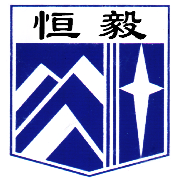 槟城恒毅国民型华文中学SMJK HENG EE, PULAU PINANG99, JALAN HAMILTON, 11600 PULAU PINANGTEL : +604-2824402FAX : +604-2832461Bil.AktivitiTarikh PelaksanaanKumpulan SasaranCatatan1.Aktiviti BiasaHari Orentasi Persatuan Bahasa CinaJanuariSemua AhliPelajar dapat mengenali secara mendalam tentangkeistimewaan dan keindahan serta kepentingan Bahasa Cina2.Aktiviti BiasaFebruariSemua AhliPelajar dapat mengenali secara mendalam tentangkeistimewaan dan keindahan serta kepentingan Bahasa Cina3.Aktiviti BiasaMacSemua AhliPelajar dapat mengenali secara mendalam tentangkeistimewaan dan keindahan serta kepentingan Bahasa Cina4.Aktiviti BiasaAprilSemua AhliPelajar dapat mengenali secara mendalam tentangkeistimewaan dan keindahan serta kepentingan Bahasa Cina5.Aktiviti BiasaMeiSemua AhliPelajar dapat mengenali secara mendalam tentangkeistimewaan dan keindahan serta kepentingan Bahasa Cina6.Aktiviti BiasaMesyuarat Agung Tahunan Persatuan Bahasa CinaJunSemua AhliPelajar dapat mengenali secara mendalam tentangkeistimewaan dan keindahan serta kepentingan Bahasa Cina7.Aktiviti BiasaKem Motivasi Persatuan Bahasa CinaJulaiSemua AhliPelajar dapat mengenali secara mendalam tentangkeistimewaan dan keindahan serta kepentingan Bahasa Cina8.Aktiviti BiasaOgosSemua AhliPelajar dapat mengenali secara mendalam tentangkeistimewaan dan keindahan serta kepentingan Bahasa Cina9.Aktiviti Biasa	SeptemberSemua AhliPelajar dapat mengenali secara mendalam tentangkeistimewaan dan keindahan serta kepentingan Bahasa Cina10.Aktiviti BiasaOktoberSemua AhliPelajar dapat mengenali secara mendalam tentangkeistimewaan dan keindahan serta kepentingan Bahasa Cina11.Aktiviti BiasaNovemberSemua AhliPelajar dapat mengenali secara mendalam tentangkeistimewaan dan keindahan serta kepentingan Bahasa Cina12.Aktiviti BiasaDisemberSemua AhliPelajar dapat mengenali secara mendalam tentangkeistimewaan dan keindahan serta kepentingan Bahasa Cina